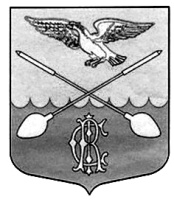 СОВЕТ ДЕПУТАТОВ МУНИЦИПАЛЬНОГО ОБРАЗОВАНИЯДРУЖНОГОРСКОЕ ГОРОДСУОЕ ПОСЕЛЕНИЕГАТЧИНСКОГО МУНИЦИПАЛЬНОГО РАЙОНАЧЕТВЕРТОГО СОЗЫВАРЕШЕНИЕ      От  16 сентября 2019 года                                                                          № 4Об избрании депутата в состав совета депутатов Гатчинского муниципального районаВ соответствии со статьей 35 Федерального закона от 06.10.2003 № 131-ФЗ «Об общих принципах организации местного самоуправления  в Российской Федерации», статьей 20 Устава муниципального образования «Гатчинский муниципальный район» Ленинградской области, руководствуясь Уставом МО Дружногорское городское поселение Гатчинского муниципального района Ленинградской области, совет депутатов МО Дружногорское городское поселение, РЕШИЛ:1. Избрать депутатом в состав совета депутатов муниципального образования «Гатчинский муниципальный район» Ленинградской области Макаренко Алексея Николаевича.2. Признать утратившим силу решение совета депутатов МО Дружногорское городское поселение от 26 сентября 2014 № 04 «Об избрании депутата в состав совета депутатов Гатчинского муниципального района».3. Настоящее решение вступает в силу с момента его  принятия.4. Настоящее решение подлежит официальному опубликованию в газете «Официальный вестник Дружногорского городского поселения», и на официальном сайте Дружногорского городского поселения.Глава Дружногорского городского поселения:                                     И.В. Моисеева